«Развитие эмоционального интеллекта ребенка».                                                        «Заботиться об эмоциональной жизни                                                           ребенка также важно, как о его                                                                   физическом и умственном развитии»                                                                                      Ю.Б. Гиппенрейтер       В настоящее время для эмоционального благополучия ребенка большое значение придается развитию его эмоциональной грамотности или эмоционального интеллекта.      Эмоциональный интеллект - это способность понимать эмоции и чувства, - свои и окружающих людей, называть их,  выражать социально приемлемым способом, успешно взаимодействовать c сверстниками и взрослыми, использовать эмоции как ресурс для самомотивации, достижения  поставленных целей, самореализации.      Каждый ребенок проходит долгий путь эмоционального развития, учится переживать, чувствовать, сопереживать.       С момента рождения в этом ему помогают близкие взрослые, чаще мама.  Они откликаются на его эмоции, дарят свое внимание и заботу,  учат стихам и потешкам, играют в «Ладушки», разговаривают, «читают» и «переводят», называют  те эмоции, которые испытывает ребенок в тот или иной момент.       Эмоциональная реакция взрослых на ребенка: смех, радость, строгий тон и т.д. - все это регулирует поведение ребенка и учит его оценке собственного поведения.        Эмоции ребенка - это своеобразный индикатор ценности происходящего для него. Взрослым  они показывают, на сколько удовлетворяются его истинные потребности.        Эмоционально стабильный ребенок доволен собой, устойчив к стрессам, восприимчив к новому, способен концентрировать внимание, активен в игре, познании и обучении.       Частые эмоциональные и поведенческие реакции, негативизм в общении, конфликтность, повышенная активность или, напротив, зажатость - все это признаки внутреннего напряжения, следствие какой-то детской проблемы в которой взрослые еще не разобрались.        Как помочь ребенку? Как развивать его эмоциональный интеллект? Как общаться? Об этом пойдет речь в данной статье.       Главная задача для родителей - понимать ребенка и научить его помогать себе самому.       Для этого необходимо:        Сопереживать своему ребенку. Уважать его интересы и потребности;        Развивать самооценку, самостоятельность, уверенность;        Учить сообщать о желаниях и потребностях, выражать согласие или несогласие, обращаться за помощью - словами, жестами, взглядом, с помощью карточек;          Принимать  эмоции. Каждая эмоция - это ресурс. Сдерживание, запрет на их проявление  обесценивает чувства ребенка, приводит к неврозу;        Называть  эмоции и чувства, которые он испытывает;       Учить понимать причины возникновения эмоции, предвосхищать последствия своих поступков;       Показывать личный пример. Называть, озвучивать  свои эмоции;       Учитывать важность границ и правил -  «Здороваться и прощаться»,  «Вести себя тихо», «Поддерживать порядок», др.;      Учить планировать события каждого дня. Проговаривать их последовательность, составлять визуальное расписание  с помощью картинок;      Завести  традицию - «Вечерний разговор» о том, что хорошего произошло за день;     Придерживаться позитивной модели воспитания. Замечать даже малейший успех, радоваться  вместе с ребенком;      Развивать  коммуникативные навыки детей посредством совместных игр, общения со сверстниками и взрослыми;      Учить ребенка понимать эмоции, сопереживать героям, справляться со страхом, гневом поможет чтение книг, просмотр мультфильмов, др.;      Приобщать к творческим занятиям  - рисование, лепка, танцы, театр, вокал. Это дает возможность самовыражаться, развивать способности, осваивать новые навыки и умения;      Использовать музыкально - ритмические игры (Е. Железнова), психогимнастику (М. Чистякова), занятия спортом. Это  способствуют развитию моторной ловкости, самоконтроля;      При выборе игр и упражнений важно ориентироваться не на возрастные нормы, а на имеющийся опыт и интересы  ребенка. Ребенок развивается в рамках реально существующей для него деятельности - предметной, игровой, личностно и эмоционально - значимой.      Примеры игр и упражнений для развития эмоциональной грамотности. «Я радуюсь, когда...». Папа с мамой  вместе с ребенком, другими членами семьи по очереди рассказывают, в каких ситуациях они радуются, огорчаются, боятся, удивляются и  т.д.«Эмоциональное лото»  - представляет собой большую карту - основу, на которой изображены все основные эмоции – радость, счастье, грусть, гнев, страх, удивление и 6 маленьких карточек, на каждой из них - одна из этих эмоций. Игра знакомит с названиями основных эмоций, их внешними признаками (глаза, брови,  мимическая складка губ), сходством и отличием.    Ход игры: Взрослый выкладывает карточку, называет эмоцию и соотносит с соответствующей на большой карте. Задания детям предъявляются в порядке от простого к сложному: «Найди, покажи такую же» ,  «Соотнеси с  такой же»,  «Покажи, где радость, грусть, счастье?», “Назови эмоцию».  «Собери эмоцию». Ребенка просят «собрать» заданную эмоцию из 2 - 3 частей. «Изобрази эмоцию,» «Угадай эмоцию» с помощью мимики, позы, жестов.  «Кубик  «Мир эмоций» мягкий, тактильно приятный с прозрачными кармашками для карточек - эмоций. Возможность подбросить его и поймать, прижать к себе и отпустить, передать другому и получить обратно снимает эмоциональное напряжение, вызывает живой эмоциональный отклик, символически показывает возможность управления своими эмоциями. Варианты игр:1 -  «Найди картинку, какой ты сейчас?”, «Подвигайся так, как ты себя чувствуешь. Изобрази движением, какой ты сейчас?»; 2 - «Каким хочешь стать?», «Вырази это чувство движением», «Что надо сделать, что бы улучшить настроение?».          Представленные игры и упражнения помогут взрослым лучше понимать своих детей, а детям - стать более самостоятельными и уверенными.     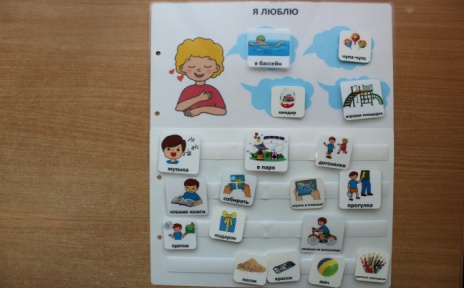  «Я люблю...»- выполняется в технике  «Коллаж». На бумажную основу с помощью липучек или клея, прикрепляются вырезанные картинки, наклейки, карточки, соответствующие предпочтениям и интересам ребенка. Техника способствует гармонизации эмоциональной сферы ребенка, развивает его представления о себе, повышает самооценку. 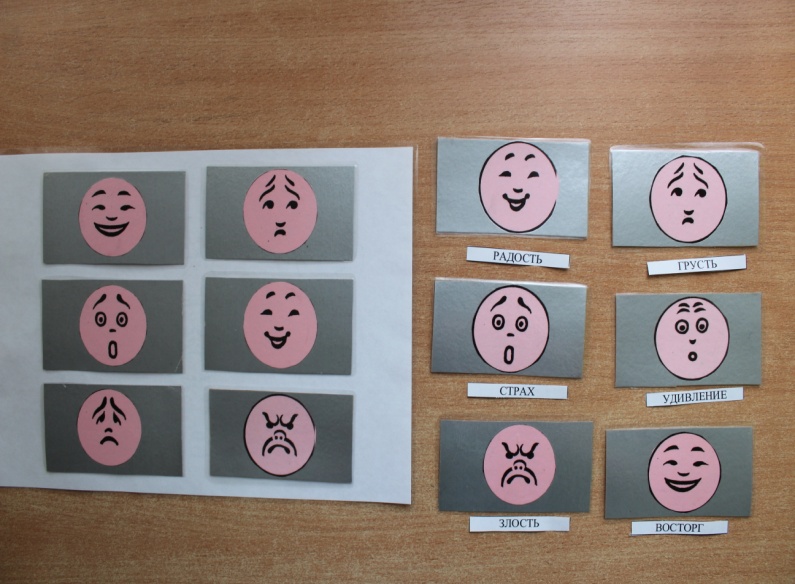 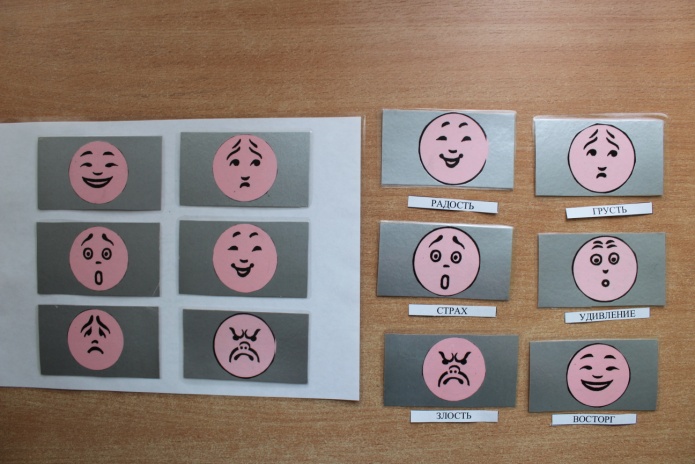 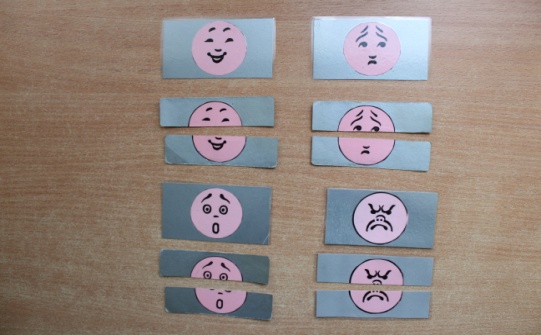 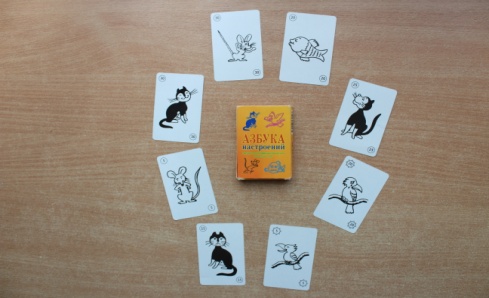 «Азбука настроения» (Л. Белопольская) - карточки с изображением животных - котиков, рыбок, мышек и птичек в различных эмоциональных состояниях - могут показаться детям более привлекательными. Виды игр:  «Что чувствуют персонажи?»,  «Найди всех довольных, радостных, злых, испуганных»,  «Чем вызваны их эмоции?»,  «Придумай историю с их участием».